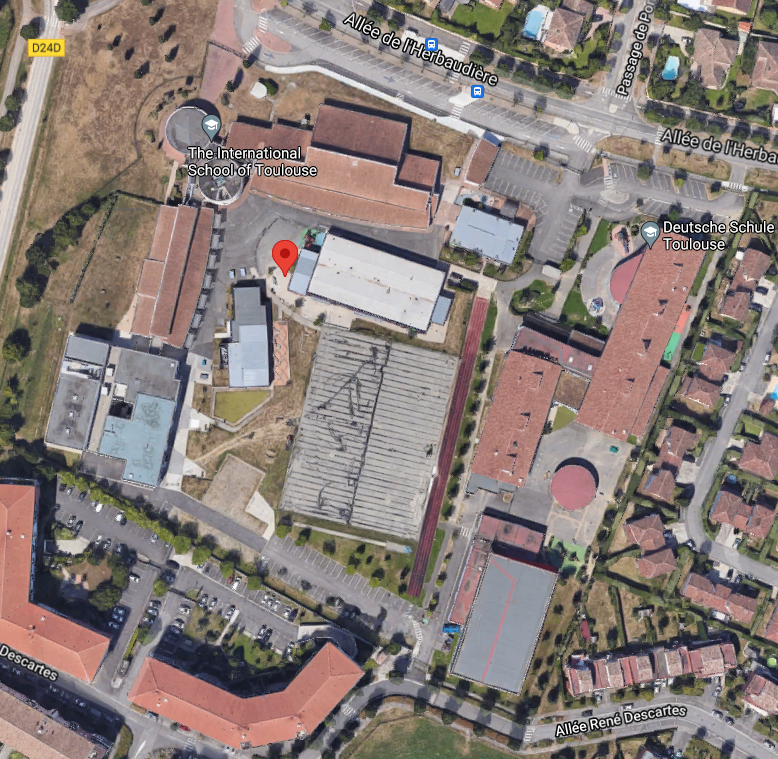 Bio Polar Analysis - In front of Secondary Reception											Total: Bio Polar Analysis - Behind EC7											Total: Walls Around Our School – Brief FieldworkUsing the embedded Google Map of our school site and a marker pen, highlight the barrier that separates our school from the outside world. On the map above, you will see two stars. Your teacher will take you to both locations and you will need to bring this worksheet with something to learn on. Star 1 – main gate in front of secondary receptionStar 2 – fence behind EC7Barrier CharacteristicsVery poorPoorQuite poorNo feelingsQuite goodGoodVery goodTotalBarrier Characteristics-3-2-10+1+2+3TotalHeight ConditionWell madeLong lastingVisual deterrentNotes on this site. Open, exposed, hidden, visible, close to road, private housing etc. On a scale of 1 (simple) to 10 (impossible), how easy would it be to cross this barrier and get in to / out of school? On a scale of 1 (simple) to 10 (impossible), how easy would it be to cross this barrier and get in to / out of school? On a scale of 1 (simple) to 10 (impossible), how easy would it be to cross this barrier and get in to / out of school? On a scale of 1 (simple) to 10 (impossible), how easy would it be to cross this barrier and get in to / out of school? On a scale of 1 (simple) to 10 (impossible), how easy would it be to cross this barrier and get in to / out of school? On a scale of 1 (simple) to 10 (impossible), how easy would it be to cross this barrier and get in to / out of school? On a scale of 1 (simple) to 10 (impossible), how easy would it be to cross this barrier and get in to / out of school? On a scale of 1 (simple) to 10 (impossible), how easy would it be to cross this barrier and get in to / out of school? On a scale of 1 (simple) to 10 (impossible), how easy would it be to cross this barrier and get in to / out of school? On a scale of 1 (simple) to 10 (impossible), how easy would it be to cross this barrier and get in to / out of school? 12345678910Barrier CharacteristicsVery poorPoorQuite poorNo feelingsQuite goodGoodVery goodTotalBarrier Characteristics-3-2-10+1+2+3TotalHeight ConditionWell madeLong lastingVisual deterrentNotes on this site. Open, exposed, hidden, visible, close to road, private housing etc.On a scale of 1 (simple) to 10 (impossible), how easy would it be to cross this barrier and get in to / out of school? On a scale of 1 (simple) to 10 (impossible), how easy would it be to cross this barrier and get in to / out of school? On a scale of 1 (simple) to 10 (impossible), how easy would it be to cross this barrier and get in to / out of school? On a scale of 1 (simple) to 10 (impossible), how easy would it be to cross this barrier and get in to / out of school? On a scale of 1 (simple) to 10 (impossible), how easy would it be to cross this barrier and get in to / out of school? On a scale of 1 (simple) to 10 (impossible), how easy would it be to cross this barrier and get in to / out of school? On a scale of 1 (simple) to 10 (impossible), how easy would it be to cross this barrier and get in to / out of school? On a scale of 1 (simple) to 10 (impossible), how easy would it be to cross this barrier and get in to / out of school? On a scale of 1 (simple) to 10 (impossible), how easy would it be to cross this barrier and get in to / out of school? On a scale of 1 (simple) to 10 (impossible), how easy would it be to cross this barrier and get in to / out of school? 12345678910Now, thinking about both sites, is there anything else that is being used to stop people from entering the site / leaving the site when they should not be?  How does this work? 